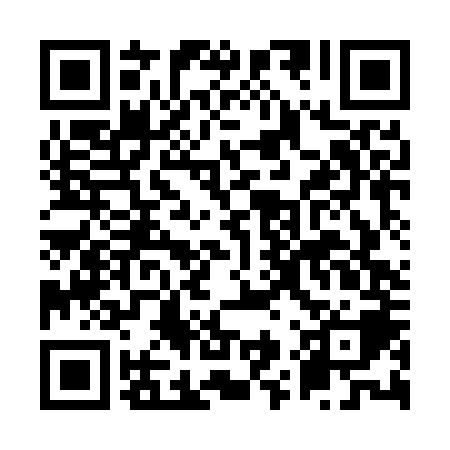 Ramadan times for Itamarati, BrazilMon 11 Mar 2024 - Wed 10 Apr 2024High Latitude Method: NonePrayer Calculation Method: Muslim World LeagueAsar Calculation Method: ShafiPrayer times provided by https://www.salahtimes.comDateDayFajrSuhurSunriseDhuhrAsrIftarMaghribIsha11Mon5:295:296:3812:433:496:486:487:5312Tue5:295:296:3812:433:496:476:477:5213Wed5:295:296:3812:423:506:476:477:5214Thu5:285:286:3812:423:506:466:467:5115Fri5:285:286:3812:423:506:466:467:5116Sat5:285:286:3712:413:516:456:457:5017Sun5:285:286:3712:413:516:456:457:5018Mon5:285:286:3712:413:516:446:447:4919Tue5:285:286:3712:413:516:446:447:4920Wed5:285:286:3712:403:516:436:437:4821Thu5:285:286:3712:403:526:436:437:4822Fri5:285:286:3712:403:526:426:427:4823Sat5:285:286:3712:393:526:426:427:4724Sun5:275:276:3712:393:526:416:417:4725Mon5:275:276:3612:393:526:416:417:4626Tue5:275:276:3612:383:526:416:417:4627Wed5:275:276:3612:383:526:406:407:4528Thu5:275:276:3612:383:526:406:407:4529Fri5:275:276:3612:383:526:396:397:4430Sat5:275:276:3612:373:536:396:397:4431Sun5:265:266:3612:373:536:386:387:431Mon5:265:266:3612:373:536:386:387:432Tue5:265:266:3512:363:536:376:377:433Wed5:265:266:3512:363:536:376:377:424Thu5:265:266:3512:363:536:366:367:425Fri5:265:266:3512:363:536:366:367:416Sat5:265:266:3512:353:536:356:357:417Sun5:255:256:3512:353:536:356:357:408Mon5:255:256:3512:353:536:356:357:409Tue5:255:256:3512:343:536:346:347:4010Wed5:255:256:3512:343:536:346:347:39